ПРОЄКТ № 2407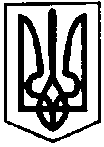 ПЕРВОЗВАНІВСЬКА СІЛЬСЬКА РАДАКРОПИВНИЦЬКОГО РАЙОНУ  КІРОВОГРАДСЬКОЇ ОБЛАСТІ_______ СЕСІЯ ВОСЬМОГО  СКЛИКАННЯРІШЕННЯвід «» _____ 2023 року                                                                               № с. ПервозванівкаПро затвердження Програми соціального захисту та соціальної підтримки окремих категорій населення Первозванівської сільської ради на 2024-2025 роки Керуючись статтями 46, 143, 144 Конституції України, пунктом 22 частини першої статті 26, статтею 59 Закону України “Про місцеве самоврядування в Україні”, сільська рада ВИРІШИЛА:1. Затвердити Програму соціального захисту та соціальної підтримки окремих категорій населення Первозванівської сільської ради на 2024-2025 роки, що додається. 2. Затвердити Порядок надання матеріальної допомоги окремим категоріям громадян Первозванівської сільської ради (Додаток 1).3. Затвердити склад комісії з питань надання матеріальної допомоги окремим категоріям громадян (Додаток 2). 3. Контроль за виконанням цього рішення покласти на постійну комісію сільської ради з питань бюджету, фінансів, соціально-економічного розвитку, інвестиційної політики, законності, діяльності ради, депутатської етики, регуляторної політики, регламенту, регулювання земельних відносин, містобудування, комунальної власності, промисловості, будівництва, транспорту, енергетики, зв’язку, сфери послуг та житлово-комунального господарства. Сільський голова                                                                   Прасковія МУДРАКЗАТВЕРДЖЕНОРішення Первозванівської сільської ради __ грудня 2023 року № ПРОГРАМАсоціального захисту та соціальної підтримки окремих категорій населення Первозванівської сільської радина 2024-2025 рокиПервозванівка – 2023І. ПАСПОРТПРОГРАМИ СОЦІАЛЬНОГО ЗАХИСТУ ТА СОЦІАЛЬНОЇ ПІДТРИМКИ ОКРЕМИХ КАТЕГОРІЙ НАСЕЛЕННЯ ПЕРВОЗВАНІВСЬКОЇ СІЛЬСЬКОЇ РАДИ НА 2024-2025 РОКИІІ. ЗАГАЛЬНІ ПОЛОЖЕННЯЗгідно з Конституцією Україна є суверенною і незалежною, демократичною, соціальною, правовою державою. Соціальну функцію проголошено пріоритетною функцією держави. Соціальний захист та гідний рівень життя кожному громадянину гарантований чинним законодавством України.Програма соціального захисту та соціальної підтримки окремих категорій населення Первозванівської сільської ради на 2024 – 2025 роки (далі - Програма) розроблена відповідно до законів України “Про місцеве самоврядування в Україні”, “Про соціальні послуги”, “Про соціальний і правовий захист військовослужбовців та членів їх сімей” ,“Про статус ветеранів війни, гарантії їх соціального захисту”, “Про основні засади соціального захисту ветеранів праці та інших громадян похилого віку в Україні”, “Про охорону дитинства”, “Про статус і соціальний захист громадян, які постраждали внаслідок Чорнобильської катастрофи”, “Про охорону дитинства”, “Про жертви нацистських переслідувань”, “Про статус ветеранів військової служби, ветеранів органів внутрішніх справ, ветеранів Національної поліції і деяких інших осіб та їх соціальний захист”.Терміни, що використовуютьсяСоціальний захист – це система заходів правового, соціально- економічного та організаційного характеру, що гарантується і реалізовується державою для забезпечення гідного життя, тобто матеріальної забезпеченості на рівні стандартів сучасного розвитку суспільства і вільного розвитку людини.Соціальна підтримка – це система заходів з матеріального забезпечення за рахунок державного та місцевого бюджетів та інших джерел фінансування громадян, які набули з різних причин юридичного права на пенсії та інші види допомог, але потребують соціальної допомоги і не можуть самостійно вийти із скрутного становища.Соціальні послуги – дії, спрямовані на профілактику складних життєвих обставин, подолання таких обставин або мінімізацію їх негативних наслідків для осіб/сімей, які в них перебувають. Особі/сім’ї можуть надаватися одна або одночасно декілька соціальних послуг. Порядок організації надання соціальних послуг затверджується Кабінетом Міністрів України.ІІІ. АНАЛІЗ СИТУАЦІЇ ТА ВИЗНАЧЕННЯ ПРОБЛЕМИ, НА РОЗВ’ЯЗАННЯ ЯКОЇ СПРЯМОВАНА ПРОГРАМАСистема соціального захисту передбачає захист громадян від негативних наслідків, пов’язаних із хворобами, старістю, самотністю, малозабезпеченістю, бездоглядністю, морально-психологічним станом та іншими негараздами, які вони часто не можуть подолати самостійно. Таким чином, система соціального захисту покликана охопити різні групи населення, покращити їхній добробут, і не лише матеріальний, а й соціальний та створити належні умови для життя мешканців громади.Кризові явища, зокрема пов’язані з гострою распіраторною хворобою COVID-19, спричиненою коронавірусом SARS-CoV-2, веденням військових дій на території України, призвели до зменшення реального доходу осіб/сімей та стали причиною скрутного матеріального становища окремих категорій громадян, наслідки яких вони не можуть подолати самостійно.На території Первозванівської сільської ради проживає 2063 пенсіонерів, 342 особи з інвалідністю, з яких 40 діти з інвалідністю.Групою підвищеного ризику стали громадяни похилого віку, особи з інвалідністю, багатодітні сім’ї та неповні сім’ї з дітьми, особи з низьким доходом.Для переважної більшості громадян похилого віку пенсія є єдиним джерелом доходів для існування. При цьому особи, які отримують низькі пенсії, потребують додаткової соціальної підтримки та соціального забезпечення. Особисті звернення надходять від громадян похилого віку, осіб з інвалідністю, одиноких громадян, осіб, які отримують державні допомоги, як найбільш вразливої категорії населення.Для надання матеріальної допомоги протягом 2023 року звернулось 248 осіб, з них 21,8 % осіб з інвалідністю, 28,0 % люди похилого віку та інші категорії 50,2 %.Переважна кількість звернень подається громадянами, які потребують дороговартісного лікування. Важливою умовою покращення рівня життя незахищених верств населення виступає розвиток системи надання соціальних послуг шляхом визначення потреб населення Первозванівської сільської ради в соціальних послугах, підвищення якості їх надання та впровадження нових соціальних послуг.Реалізація Комплексної програми соціальної підтримки окремих категорій населення Первозванівської сільської ради у 2021-2023 роках дала позитивні результати, напрацьовано нові механізми підтримки вразливих верств населення.На забезпечення виконання заходів Програми соціального захисту та соціальної підтримки окремих категорій населення Первозванівської сільської ради на 2021 – 2023  роки, було використано протягом 2021 року –           962,9 тис. грн., 2022 року – 939,4 тис. грн., 2023 рік — 1 591,6 тис. грн. ІV. МЕТА ПРОГРАМИМетою та основними завданнями Програми є: підвищення життєвого рівня малозабезпечених громадян, інвалідів, самотніх пенсіонерів, осіб, які потрапили в тривалу екстремальну ситуацію (пожежа, руйнування житла в наслідок стихійного лиха, підтоплень, катастрофа, критичний стан здоров’я та інше), опинились в складних життєвих обставинах не зі своєї вини та інших пільгових категорій населення шляхом надання цільової допомоги, придбання спеціального обладнання та виконання окремих робіт за рахунок коштів бюджету територіальної громади та інших, залучених до цього коштів.НАПРЯМИ, ЗАВДАННЯ ТА ЗАХОДИ ЩОДО РЕАЛІЗАЦІЇ ПРОГРАМИПріоритетним напрямом дії Програми є соціальний захист та соціальна підтримка окремих категорій громадян Первозванівської сільської ради.Для вирішення соціальних проблем громади визначені основні завдання та спланована система заходів, орієнтовані на конкретні цільові групи населення, які потребують підтримки.Основні завдання Програми наступні:надання додаткових соціальних гарантій вразливим категоріям населення, встановлених Первозванівською сільською радою, а саме надання різних видів допомог окремим категоріям населення громади; надання пільг окремим категоріям громадян відповідно до законодавства України;надання соціальних гарантій фізичним особам, які надають соціальні послуги;проведення заходів до святкових та пам’ятних дат.З метою системного аналізу реалізації Програми проводитиметься щорічний моніторинг виконання передбачених заходів, визначених у додатку.ОЧІКУВАНІ РЕЗУЛЬТАТИ ВИКОНАННЯ ПРОГРАМИЦілеспрямоване виконання заходів Програми забезпечить:підвищення ефективності системи соціальної підтримки та покращення рівня і якості життя населення громади;позитивне зрушення на шляху до зростання рівня добробуту різних за соціальними і віковими ознаками цільових груп населення з урахуванням їхніх реальних потреб;надання додаткових соціальних гарантій окремим категоріям мешканців Первозванівської сільської ради;удосконалення системи надання соціальної допомоги найбільш вразливим верствам	 населення, посилення адресної спрямованості; здійснення запланованих заходів, спрямованих на реалізацію державної політики соціальної підтримки населення.ФІНАНСОВЕ ЗАБЕЗПЕЧЕННЯ ПРОГРАМИФінансування Програми здійснюється за рахунок коштів бюджету Первозванівської сільської ради.Обсяги необхідного фінансування для забезпечення реалізації завдань та заходів Програми соціального захисту та соціальної підтримки окремих категорій населення Первозванівської сільської ради на 2024 – 2025 роки складають 1 729,4 тис. грн, з них: на 2024 рік – 829,4 тис. грн; на 2025 рік – 900,0  тис. грн.VIIІ. КООРДИНАЦІЯ ТА КОНТРОЛЬ ЗА ХОДОМ ВИКОНАННЯ ПРОГРАМИКонтроль та моніторинг за ходом виконання Програми покладається на відділ загальний та соціального захисту населення Первозванівської сільської ради, постійну комісію з питань бюджету, фінансів, соціально-економічного розвитку, інвестиційної політики, законності, діяльності ради, депутатської етики, регуляторної політики, регламенту, регулювання земельних відносин, містобудування, комунальної власності, промисловості, будівництва, транспорту, енергетики, зв’язку, сфери послуг та житлово-комунального господарства та постійну комісію з питань освіти, культури, охорони здоров’я, спорту, молодіжної політики та соціального захисту населення.Первозванівська сільська рада щороку здійснює обгрунтовану оцінку результатів виконання Програми та, у разі потреби, розробляє пропозиції  щодо доцільності продовження тих чи інших заходів включення додаткових заходів і завдань (виключення окремих заходів і завдань), уточнення окремих завдань і заходів, показників, обсягів і джерел фінансування, переліку виконавців тощо. У разі потреби, протягом періоду дії Програми, вносяться необхідні зміни до відповідних заходів.____________________________________________________________________Додатокдо Програми соціального захисту та соціальної підтримки окремих категорій населення Первозванівської сільської ради на 2024-2025 рокиНАПРЯМИ РЕАЛІЗАЦІЇ ТА ЗАХОДИПрограми соціального захисту та соціальної підтримки окремих категорій населення Первозванівської сільської ради на 2024-2025 рокиДодаток 1
ЗАТВЕРДЖЕНОРішення Первозванівської сільської ради __ грудня 2023 року № ПОРЯДОК надання матеріальної допомогиокремим категоріям громадян Первозванівської сільської ради1. Порядок надання матеріальної допомоги окремим категоріям громадян Первозванівської сільської ради, розроблений відповідно до Програми соціального захисту та соціальної підтримки окремих категорій населення Первозванівської сільської ради на 2024-2025 роки, затвердженої рішенням сесії Первозванівської сільської ради від ___ грудня 2023 року № _____, законів України «Про місцеве самоврядування в Україні», «Про основи національного спротиву», «Про статус ветеранів війни та гарантії їх соціального захисту», «Про основні засади соціального захисту ветеранів праці та інших громадян похилого віку в Україні», «Про основи соціальної захищеності інвалідів в Україні», «Про державну допомогу сім’ям з дітьми», «Про соціальний і правовий захист військовослужбовців та членів їх сімей», «Про статус і соціальний захист громадян, які постраждали внаслідок Чорнобильської катастрофи», „Про охорону дитинства”, „Про основи соціальної захищеності інвалідів в Україні”.2. Даний Порядок визначає механізм надання та виплати матеріальної допомоги мешканцям Первозванівської сільської ради, які потрапили в складні життєві обставини; громадянам похилого віку Первозванівської сільської ради, яким виповнилося 80, 85, 90 і більше років;учасникам ліквідації наслідків аварії на Чорнобильській АЕС 1, 2, 3 категорії;учасникам бойових дій в Афганістані та особам, які приймали участь в збройних конфліктах на території інших держав;особам з інвалідністю;3. Розмір грошової допомоги визначається постійно діючою комісією, склад якої затверджується рішенням Первозванівської сільської ради, у кожному конкретному випадку, в залежності від обставин того, кому надається допомога, з урахуванням доходів громадян, що звернулися, та їх матеріально-побутових умов проживання.4. Одноразова грошова допомога надається особам, які зареєстровані та фактично проживають на території Первозванівської сільської ради не частіше одного разу на рік. У виняткових випадках, якщо в сім’ї заявника виникли надзвичайні обставини, допомога може бути надана двічі на рік.5. Підставою для надання матеріальної допомоги: 5.1 окремим категоріям громадян Первозванівської сільської ради, які потрапили в складні життєві обставини є заява жителя територіальної громади з відповідними документами:         - копія паспорта (сторінки 1, 2 та сторінка з останнім місцем реєстрації), копія ІD-картки з обох боків (до неї копія витягу з єдиного державного демографічного реєстру щодо реєстрації місця проживання);         - копії ідентифікаційного номера (крім осіб, які через свої релігійні переконання відмовились від прийняття реєстраційного номера облікової картки платника податків та повідомили про це відповідний орган державної податкової служби і мають відмітку в паспорті);- довідка про склад сім’ї;         - акт обстеження матеріально-побутових умов проживання;         - медичний висновок (у разі необхідності); - банківські реквізити заявника;          - інші документи.5.2 громадянам похилого віку Первозванівської сільської ради, яким виповнилося 80, 85, 90 і більше років є заява жителя територіальної громади з відповідними документами:         - копія паспорта (сторінки 1, 2 та сторінка з останнім місцем реєстрації), копія ІD-картки з обох боків (до неї копія витягу з єдиного державного демографічного реєстру щодо реєстрації місця проживання);         - копії ідентифікаційного номера (крім осіб, які через свої релігійні переконання відмовились від прийняття реєстраційного номера облікової картки платника податків та повідомили про це відповідний орган державної податкової служби і мають відмітку в паспорті); банківські реквізити заявника.5.3 учасникам ліквідації наслідків аварії на Чорнобильській АЕС 1, 2, 3 категорії є заява жителя територіальної громади з відповідними документами:         - копія паспорта (сторінки 1, 2 та сторінка з останнім місцем реєстрації), копія ІD-картки з обох боків (до неї копія витягу з єдиного державного демографічного реєстру щодо реєстрації місця проживання);         - копії ідентифікаційного номера (крім осіб, які через свої релігійні переконання відмовились від прийняття реєстраційного номера облікової картки платника податків та повідомили про це відповідний орган державної податкової служби і мають відмітку в паспорті); довідка з місця проживання;банківські реквізити заявника;- копія відповідного посвідчення.5.4 учасникам бойових дій в Афганістані та особам, які приймали участь в збройних конфліктах на території інших держав є заява жителя територіальної громади з відповідними документами:         - копія паспорта (сторінки 1, 2 та сторінка з останнім місцем реєстрації), копія ІD-картки з обох боків (до неї копія витягу з єдиного державного демографічного реєстру щодо реєстрації місця проживання);         - копії ідентифікаційного номера (крім осіб, які через свої релігійні переконання відмовились від прийняття реєстраційного номера облікової картки платника податків та повідомили про це відповідний орган державної податкової служби і мають відмітку в паспорті); банківські реквізити заявника;- копія відповідного посвідчення.5.5 особам з інвалідністю є заява жителя територіальної громади з відповідними документами:         - копія паспорта (сторінки 1, 2 та сторінка з останнім місцем реєстрації), копія ІD-картки з обох боків (до неї копія витягу з єдиного державного демографічного реєстру щодо реєстрації місця проживання);         - копії ідентифікаційного номера (крім осіб, які через свої релігійні переконання відмовились від прийняття реєстраційного номера облікової картки платника податків та повідомили про це відповідний орган державної податкової служби і мають відмітку в паспорті);довідка з місця проживання; банківські реквізити заявника;- копія відповідного посвідчення.Під час подання копій документів, заявники надають їх оригінали для огляду.6. Персональні дані осіб, отримані у зв’язку з реалізацією Порядку, збираються, обробляються та використовуються відповідно до Закону України “Про захист персональних даних”.7. Заяви громадян щодо надання грошової допомоги та відповідні підтверджуючі документи подаються до сільської ради в установленому порядку, в послідуючому на розгляд постійно діючої комісії для прийняття остаточного рішення. У разі встановлення комісією невідповідності наданої громадянином інформації про обставини, які обумовлюють надання допомоги, документи повертаються громадянину.7.1. На підставі поданих документів приймається комісійне рішення, що є підставою для виплати грошової допомоги громадянам сільської ради, що потребують соціального захисту.        8. Фінансування видатків на виплату допомоги здійснюється за рахунок коштів сільського бюджету на відповідний рік.        9. Виплата матеріальної допомоги за рішенням комісії здійснюється через установи банків шляхом перерахування коштів на особові рахунки за їх заявами.        10. Звіт про цільове використання коштів матеріальної допомоги подається начальником відділу загального та соціального захисту населення Первозванівському сільському голові.      ________________________________________________________Додаток 2 ЗАТВЕРДЖЕНО рішенням ____ сесії VІІІ скликання Первозванівської сільської ради«__» грудня 2023 р. № ___Комісія з питань надання матеріальної допомоги окремим категоріям громадян1.Програма затверджена:Рішення Первозванівської сільської ради від ___ грудня 2023 року № 2.Ініціатор розроблення ПрограмиПервозванівська сільська рада3.Розробник ПрограмиВідділ загальний та соціального захисту населення Первозванівської сільської ради4.Відповідальний виконавець ПрограмиВідділ загальний та соціального захисту населення Первозванівської сільської ради, Виконавчий комітет Первозванівської сільської ради, Первозванівська сільська рада5.Термін реалізації Програми2024-2025 роки6.Перелік бюджетів, які беруть участь у виконанні ПрограмиБюджет Первозванівської сільської ради7.Загальний обсяг фінансових ресурсів, необхідних для реалізації Програми, усього, у тому числі:Обсяг фінансування Програми за рахунок коштів Первозванівської сільської ради визначаються на кожен окремий рік відповідно до кошторису після його затвердження рішенням Первозванівської сільської ради7.кошти бюджету Первозванівської сільської ради1 729,4 тис. грну тому числі по роках: 2024 рік – 829,4 тис. грн2025 рік – 900,0 тис. грн.8.Керівник ПрограмиНачальник  відділу загального та соціального захисту населення Первозванівської сільської ради№ з/пНазва напряму реалізації (пріоритетнізавдання)ВиконавціПерелік заходів ПрограмиТермін виконання заходуДжерелафінансуванняФінансове забезпечення, тис. грнФінансове забезпечення, тис. грнРезультат№ з/пНазва напряму реалізації (пріоритетнізавдання)ВиконавціПерелік заходів ПрограмиТермін виконання заходуДжерелафінансування20242025Результат123456789Соціальний захист та соціальна підтримка окремих категорій громадянСоціальний захист та соціальна підтримка окремих категорій громадянСоціальний захист та соціальна підтримка окремих категорій громадянСоціальний захист та соціальна підтримка окремих категорій громадянСоціальний захист та соціальна підтримка окремих категорій громадянСоціальний захист та соціальна підтримка окремих категорій громадянСоціальний захист та соціальна підтримка окремих категорій громадянСоціальний захист та соціальна підтримка окремих категорій громадянСоціальний захист та соціальна підтримка окремих категорій громадян1Надання грошових допомог окремим категоріям населенняВідділ загальний та соціального захисту населенняВідділ бухгалтерського обліку та звітностіФінансовий відділ Первозванівської сільської ради1.1. Надання одноразової грошової допомоги мешканцям громади, які опинилися у складних життєвих обставинах2024-2025БюджетПервозванівської сільської територіальної громади200,0200,0Поліпшення матеріального стану мешканців громади, які опинилися у складних життєвих обставинах, відповідно до Порядку надання матеріальної допомоги окремим категоріям громадян Первозванівської сільської ради Відділ бухгалтерського обліку та звітностіФінансовий відділ Первозванівської сільської ради1.2. Грошові виплати громадянам, яким виповнилося 80, 85, 90 і більше років,придбання подарунків, квіткової продукції,2024-2025БюджетПервозванівської сільської територіальної громади84,05,084,08,0Вшанування	людей,	яким виповнилося 80, 85, 90 та більше років, до дня народження та Міжнародного дня людей похилого віку відповідно до Порядку надання матеріальної допомоги окремим категоріям громадян Первозванівської сільської ради Відділ загальний та соціального захисту населенняВідділ бухгалтерського обліку та звітностіФінансовий відділ Первозванівської сільської ради1.3.	Надання грошової допомоги учасникам ліквідації наслідків аварії на Чорнобильській АЕС 1, 2, 3 категорії2024-2025БюджетПервозванівської сільської територіальної громади12,712,7Вшанування учасників ліквідації наслідків аварії на Чорнобильській АЕС відповідно до Порядку надання матеріальної допомоги окремим категоріям громадян Первозванівської сільської ради 1234567891.4. Надання грошової допомоги учасникам бойових дій в Афганістані та особи, які приймали участь в збройних конфліктах на території інших держав2024-2025БюджетПервозванівської сільської територіальної громади29,029,0Вшанування учасникам бойових дій в Афганістані та осіб, які приймали участь в збройних конфліктах на території інших держав та членів сімей загиблих учасників бойових дій в Авганістані та осіб, які приймали участь в збройних конфліктах на території інших держав відповідно до Порядку надання матеріальної допомоги окремим категоріям громадян Первозванівської сільської ради 1.5. Надання грошової допомоги особам з інвалідністю до Міжнародного дня осіб з інвалідністю, придбання подарунків, 2024-2025БюджетПервозванівської сільської територіальної громади105,011,0105,015,0Поліпшення матеріального стану осіб з інвалідністю відповідно до Порядку надання матеріальної допомоги окремим категоріям громадян Первозванівської сільської ради 1.6.	Надання щоквартальної грошової допомоги особам з інвалідністю 1, 2 та 3 груп по зору 2024-2025БюджетПервозванівської сільської територіальної громади52,052,0Поліпшення матеріального стану сімей осіб з інвалідністю 1, 2 та 3груп по зору відповідно до Порядку надання матеріальної допомоги окремим категоріям громадян Первозванівської сільської ради 1.7. Придбання подарунків дітям-сиротам, дітям позбавлених батьківського піклування, дітям, які мають статус внутрішньо переміщеної особи, дітям загиблих, зниклих безвісти, потрапивших в полон військовослужбовців які брали участь у відсічі і стримуванні збройної агресії Російської Федерації проти України, дітям військовослужбовців, які беруть беспосередньо участь у відсічі і стримуванні збройної агресії Російської Федерації проти України2024-2025БюджетПервозванівської сільської територіальної громади35,045,0Придбання подарунків з нагоди організації Дня захисту дітей, Дня усиновлення, Новорічних та різдвяних свят123456778992Надання соціальних гарантійфізичним особам,	які надають соціальні послугиВідділ загальний та соціального захисту населення2.1. Виплата компенсації фізичним особам, які надають соціальні послуги громадянам похилого віку, особам з інвалідністю, хворим, які не здатні до самообслуговування і потребують	сторонньої допомоги2024-2025БюджетПервозванівської сільської територіальної громади245,7245,7245,7245,7Забезпечення виконання постанови Кабінету Міністрів України від 23 вересня 2020 року   № 859 “Деякі питання призначення і виплати компенсації фізичним особам, які надають соціальні послуги з догляду на непрофесійній основі”Голова комісіїКАДИГРОБ Сергій Васильович – Голова постійної комісії з питань бюджету, фінансів, соціально-економічного розвитку, інвестиційної політики, законності, діяльності ради, депутатської етики, регуляторної політики, регламенту, регулювання земельних відносин, містобудування, комунальної власності, промисловості, будівництва, транспорту, енергетики, зв’язку, сфери послуг та житлово-комунального господарстваСекретар комісіїБОНДАРЕНКО Зоя Володимирівна – керуюча справами виконавчого комітету, начальник відділу загального та соціального захисту населенняЧлени комісії:СПИРИДОНОВ Тарас Петрович – голова постійної комісії з питань освіти, культури, охорони здоров’я, спорту, молодіжної політики та соціального захисту населенняЧлени комісії:КИРПА Олександр Михайлович – депутат сільської ради, сімейний лікарЧлени комісії:ФОМЕНКО Роман Євгенійович – депутат сільської ради